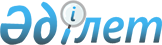 Хромтау аудандық мәслихатының 2021 жылғы 30 желтоқсандағы № 173 "2022-2024 жылдарға арналған Тассай ауылдық округінің бюджетін бекіту туралы" шешіміне өзгерістер енгізу туралы
					
			Мерзімі біткен
			
			
		
					Ақтөбе облысы Хромтау аудандық мәслихатының 2022 жылғы 8 қыркүйектегі № 264 шешімі. Мерзімі өткендіктен қолданыс тоқтатылды
      ШЕШТІ:
      1. Хромтау аудандық маслихатының "2022-2024 жылдарға арналған Тассай ауылдық округінің бюджетін бекіту туралы" 2021 жылғы 30 желтоқсандағы № 173 шешіміне келесідей өзгерістер енгізілсін:
      1-тармақ жаңа редакцияда жазылсын:
      "1. 2022-2024 жылдарға арналған Тассай ауылдық округінің бюджеті тиісінше 1, 2 және 3 қосымшаларға сәйкес, оның ішінде, 2022 жылға мынадай көлемде бекітілсін:
      1) кірістер – 83 564 мың теңге, оның ішінде:
      салықтық түсімдер – 1 710 мың теңге;
      салықтық емес түсімдер – 0 теңге;
      негізгі капиталды сатудан түсетін түсімдер – 0 теңге;
      трансферттер түсімі – 81 854 мың теңге;
      2) шығындар – 83 977мың теңге;
      3) таза бюджеттік кредиттеу – 0 теңге, оның ішінде:
      бюджеттік кредиттер – 0 теңге;
      бюджеттік кредиттерді өтеу – 0 теңге;
      4) қаржы активтерiмен жасалатын операциялар бойынша сальдо – 0 теңге, оның ішінде:
      қаржы активтерiн сатып алу – 0 теңге;
      мемлекеттің қаржы активтерін сатудан түсетін түсімдер – 0 теңге;
      5) бюджет тапшылығы (профициті) – -261 мың теңге;
      6) бюджет тапшылығын қаржыландыру (профицитін пайдалану) – -261 мың теңге, оның ішінде:
      қарыздар түсімі – 0 теңге;
      қарыздарды өтеу – 0 теңге;
      бюджет қаражатының пайдаланылатын қалдықтары – 413 мың теңге.".
      2. Көрсетілген шешімнің 1 қосымшасы осы шешімнің қосымшасына сәйкес жаңа редакцияда жазылсын.
      3. Осы шешім 2022 жылғы 1 қаңтардан бастап қолданысқа енгізіледі. 2022 жылға арналған Тассай ауылдық округінің бюджеті
					© 2012. Қазақстан Республикасы Әділет министрлігінің «Қазақстан Республикасының Заңнама және құқықтық ақпарат институты» ШЖҚ РМК
				
      Хромтау аудандық мәслихаттың хатшысы 

Д. Х. Мулдашев
Хромтау ауданы мәслихатының 2022 жылғы 08 қыркүйектегі 
№ 264 шешіміне қосымшаХромтау аудандық мәслихаттың 2021 жылғы 30 желтоқсандағы № 173 шешіміне 1 қосымша
Санаты
Санаты
Санаты
Санаты
Сомасы (мың теңге)
Сыныбы
Сыныбы
Сыныбы
Сомасы (мың теңге)
Кіші сыныбы
Кіші сыныбы
Сомасы (мың теңге)
Атауы
Сомасы (мың теңге)
1
2
3
4
5
I. Кірістер
83 564
1
Салықтықтүсiмдер
1 710
01
Табыссалығы
0
2
Жеке табыссалығы
0
04
Меншіккесалынатынсалықтар
1 710
1
Мүліккесалынатынсалықтар
60
3
Жерсалығы
50
4
Көлікқұралдарынасалынатынсалық
1 600
4
Трансферттердіңтүсімдері
81 854
02
Мемлекеттiк басқарудың жоғары тұрған органдарынан түсетін трансферттер
81 854
3
Аудандық (облыстық маңызы бар қаланың ) бюджетінен трансферттер
81 854
Функционалдық топ
Функционалдық топ
Функционалдық топ
Функционалдық топ
Функционалдық топ
Сомасы (мың теңге)
Кіші функция
Кіші функция
Кіші функция
Кіші функция
Сомасы (мың теңге)
Бюджеттік бағдарламалардың әкімшісі
Бюджеттік бағдарламалардың әкімшісі
Бюджеттік бағдарламалардың әкімшісі
Сомасы (мың теңге)
Бағдарлама
Бағдарлама
Сомасы (мың теңге)
Атауы
Сомасы (мың теңге)
1
2
3
4
5
6
ІІ. Шығындар
83 977
01
Жалпы сипаттағы мемлекеттiк қызметтер
22 678
1
Мемлекеттiк басқарудың жалпы функцияларын орындайтын өкiлдi, атқарушы және басқа органдар
22 678
124
Аудандық маңызы бар қала, ауыл, кент, ауылдық округ әкімінің аппараты
22 678
001
Аудандықмаңызы бар қала, ауыл, кент, ауылдық округ әкімінің қызметін қамтамасыз ету жөніндегі қызметтер
22 678
07
Тұрғынүй – коммуналдық шаруашылық
27 976
2
Коммуналдық шаруашылық
27 976
124
Аудандықмаңызы бар қала, ауыл, кент, ауылдық округ әкімінің аппараты
27 976
008
Елді мекендердегі көшелерді жарықтандыру
2 838
009
Елді мекендердің санитариясын қамтамасызету
2 286
011
Елді мекендерді абаттандыру және көгалдандыру
47 552
12
Көлік және коммуникация
6 500
1
Автомобиль көлігі
6 500
124
Аудандық маңызы бар қала, ауыл, кент, ауылдық округ әкімінің аппараты
6 500
013
Аудандық маңызы бар қалаларда, ауылдарда,кенттерде, ауылдық округтерде автомобиль жолдарының жұмыс істеуін қамтамасыз ету
6 500
V. Бюджет тапшылығы (профицит)
261
VI. Бюджет тапшылығын (профицитті пайдалану) қаржыландыру
-261
08
Бюджет қаражаттарының пайдаланылатын қалдықтары
413
01
Бюджет қаражаты қалдықтары
413
1
Бюджет қаражатының бос қалдықтары
413
01
Бюджет қаражатының бос қалдықтары
413